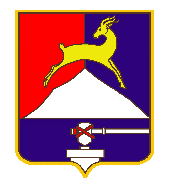 СОБРАНИЕ  ДЕПУТАТОВ  УСТЬ-КАТАВСКОГО ГОРОДСКОГО ОКРУГАЧЕЛЯБИНСКОЙ ОБЛАСТИСедьмое заседаниеРЕШЕНИЕОт      27.05.2020      №  55                                                                   г. Усть-Катав   Об утверждении Положения о постоянных депутатских комиссиях Собрания депутатов  Усть-Катавского городского округа	В соответствии с Федеральным законом от 06.10.2003   № 131-ФЗ  «Об общих принципах организации местного самоуправления в Российской Федерации», Регламентом Собрания депутатов, Уставом  Усть-Катавского городского округа, Собрание депутатов                                                          РЕШАЕТ:Утвердить Положение о постоянных  депутатских комиссиях Собрания депутатов Усть-Катавского городского округа (приложение 1). Утвердить предметы ведения постоянных депутатских комиссий Собрания депутатов Усть-Катавского городского округа (приложение 2).Решения Собрания депутатов Усть-Катавского городского округа от 03.05.2005  № 5 «Об утверждении Положения о постоянных комиссиях Собрания депутатов  Усть-Катавского городского округа», от 19.04.2010 № 71 «О внесении изменений в Положение о постоянных комиссиях Собрания депутатов Усть-Катавского городского округа, утвержденное решением Собрания депутатов  от 03.05.2005  № 5»,    признать утратившими силу.           4.  Настоящее решение обнародовать на информационном стенде в здании администрации и разместить на официальном сайте Усть-Катавского городского округа  www.ukgo.su.           5. Контроль исполнения настоящего решения возложить на председателя Собрания депутатов Усть-Катавского городского округа.Заместитель Председателя Собрания депутатовУсть-Катавского городского округа                                          П.В.ШарабаровПриложение  1к решению Собрания  депутатовУсть-Катавского городского округа  от 27.05.2020      №55Положениео постоянных депутатских комиссиях Собрания  депутатовУсть-Катавского городского округа Глава 1. ОБЩИЕ ПОЛОЖЕНИЯ1.1. Положение о постоянных депутатских  комиссиях  Собрания депутатов Усть-Катавского городского округа (далее - Положение) разработано с целью закрепления организационно-правовых основ деятельности депутатов в постоянных комиссиях и устанавливает полномочия, порядок образования и работы постоянных комиссий.1.2. В настоящем Положении используются следующие основные понятия и термины:1) постоянная депутатская  комиссия  Собрания депутатов Усть-Катавского городского округа (далее по тексту - комиссия) - постоянно действующий орган  Собрания депутатов Усть-Катавского городского округа (далее – Собрания депутатов), образованный решением Собрания  депутатов и состоящий из депутатов Собрания;2) полномочия комиссии - право и обязанность комиссии решать вопросы местного значения по предмету своего ведения, а также переданные в соответствии с законодательством органам местного самоуправления отдельные государственные полномочия в пределах установленной компетенции;3) предметы ведения комиссии - вопросы местного значения, а также переданные в соответствии с законодательством органам местного самоуправления отдельные государственные полномочия, находящиеся в пределах компетенции комиссии;4) член комиссии - депутат Собрания, который по решению Собрания депутатов входит в состав комиссии;5) общий состав постоянной комиссии - количество депутатов, входящих в состав комиссии.1.3. Количество депутатов, входящих в состав комиссий, наименование комиссий, определяются настоящим Положением, регламентом Собрания депутатов. 1.4. Персональный состав комиссий утверждается решением Собрания депутатов  в соответствии с Регламентом Собрания  депутатов,  настоящим Положением и  Уставом  Усть-Катавского городского округа. Изменения в персональном составе постоянной комиссии утверждаются решением Собрания депутатов.1.5. Комиссии избираются Собранием депутатов на срок полномочий Собрания депутатов в составе председателя комиссии и членов комиссии.        В течении срока полномочий Собрание депутатов может образовывать новые или упразднять существующие постоянные комиссии и вносить изменения в их состав.1.6. Постоянная комиссия Собрания депутатов ответственна перед Собранием депутатов и подотчетна ему.1.7. Деятельность постоянных комиссий основывается на принципах законности, гласности, коллегиальности, свободного и равноправного обсуждения и принятия решений, самостоятельности, ответственности и учета общественного мнения.1.8. В своей деятельности комиссия руководствуется Конституцией РФ, действующим законодательством РФ и Челябинской области, Уставом Усть-Катавского городского округа, Регламентом Собрания  депутатов, настоящим Положением и иными нормативными правовыми актами.1.9. Комиссия работает в соответствии с планом работы Собрания депутатов на текущий год.1.10. В соответствии с Регламентом Собрания  депутатов настоящим Положением регулируются полномочия и порядок работы следующих постоянных комиссий, образуемых Собранием депутатов:1) по законодательству, местному самоуправлению, регламенту, депутатской этике и связям с общественностью;2) по финансово-бюджетной и экономической политике;3) по промышленности, строительству, предпринимательству, транспорту, связи, энергетики и ЖКХ;4) по аграрной политике, земельным отношениям, природопользованию и экологии;5) по социальной политике.Глава 2. ПОЛНОМОЧИЯ ПОСТОЯННЫХ КОМИССИЙ2.1. Полномочия, основные функции и порядок образования комиссий определяются настоящим Положением и Регламентом Собрания депутатов.2.2. При внесении на рассмотрение Собрания депутатов материалов и проектов по вопросам, отнесенным к ведению постоянной комиссии, ее заключения обязательны.2.3. Комиссия по предметам своего ведения (направлениям деятельности):1) осуществляет предварительное рассмотрение и подготовку заключений по проектам решений Собрания депутатов по вопросам своего ведения;2) участвует в разработке проектов решений Собрания депутатов, в том числе и в случае, если субъектами правотворческой инициативы выступают граждане, организации;3) содействует депутатам Собрания депутатов и органам местного самоуправления Усть-Катавского городского округа, государственным органам, органам территориального общественного самоуправления, муниципальным предприятиям и учреждениям, иным организациям и гражданам в их деятельности;4) готовит предложения и рекомендации для рассмотрения их Собранием депутатов, администрацией Усть-Катавского городского округа;5) вносит предложения по повестке заседания Собрания депутатов и в план работы Собрания;6) осуществляет контроль за исполнением решений Собрания депутатов по вопросам ведения комиссии;7) рассматривает письма, заявления и обращения организаций всех форм собственности, общественных и политических объединений, органов территориального общественного самоуправления, граждан, поступающих в Собрание депутатов, по вопросам ведения комиссии и дает предложения и заключения по существу обращений;8) решает вопросы организации своей деятельности;9) решает по поручению Собрания депутатов отдельные вопросы, входящие в компетенцию Собрания;10) осуществляет контроль исполнения решений соответствующей комиссии;11) выполняет поручения председателя Собрания депутатов;     12) осуществляет взаимодействие с органами государственной власти и органами местного самоуправления, предприятиями, учреждениями, организациями и общественными объединениями, средствами массовой информации по вопросам ведения комиссии.13) рассматривает иные вопросы, относящиеся к ее компетенции.2.4. При внесении вопросов на заседание Собрания депутатов постоянная комиссия принимает одно из следующих решений:- рекомендовать представленный проект для рассмотрения на заседании Собрания депутатов;- направить проект решений на доработку или на дополнительную экспертизу с последующим повторным рассмотрением на заседании комиссии;- отклонить проект.Решения комиссии отражаются в протоколе заседания комиссии.2.5. Комиссия вправе по вопросам, относящимся к ее ведению и компетенции, заслушивать на своих заседаниях доклады и сообщения руководителей (представителей) органов администрации Усть-Катавского городского округа, органов территориального общественного самоуправления, муниципальных предприятий и учреждений, организаций независимо от организационно-правовых форм, расположенных на территории Усть-Катавского городского округа, граждан. По предложению комиссии руководители или представители указанных органов и организаций, предприятий и учреждений на заседание комиссии представляют объективную и полную информацию по рассматриваемым комиссией вопросам.2.6. Комиссия вправе запрашивать у органов местного самоуправления Усть-Катавского городского округа, общественных объединений, организаций независимо от форм собственности и ведомственной подчиненности, действующих в Усть-Катавском городском округе, материалы, документы, информацию, необходимые для деятельности комиссии Собрания депутатов.2.7. Рекомендации комиссии подлежат обязательному рассмотрению органами местного самоуправления Усть-Катавского городского округа, органами территориального общественного самоуправления, муниципальными предприятиями и учреждениями, организациями, расположенными на территории Усть-Катавского городского округа, гражданами, проживающими на территории Усть-Катавского городского округа. О результатах рассмотрения и принятых мерах руководители органов местного самоуправления, предприятий, учреждении и организаций обязаны проинформировать комиссию в установленном ею порядке и в назначенный комиссией срок.2.8. Комиссия вправе, в пределах своей компетенции, вносить депутатам Собрания депутатов предложения о заслушивании на заседании Собрания депутатов отчета, информации о работе органа местного самоуправления Усть-Катавского городского округа, муниципального предприятия или учреждения, о выполнении ими решений Собрания депутатов.2.9. Комиссии вправе создавать экспертные, общественные и иные консультативные советы на общественных началах, принимать решение о проведении независимой экспертизы проектов.2.10. Комиссии вправе образовывать временные комиссии (рабочие группы) из числа депутатов и специалистов в порядке, установленном Регламентом Собрания депутатов.2.11. Комиссии либо члены комиссий вправе при необходимости проводить выездные заседания, изучать на месте вопросы, относящиеся к компетенции комиссии.2.12. Комиссии обобщают предложения государственных, муниципальных и общественных органов и организаций, а также граждан, при необходимости готовят заключения, выводы, предложения, проекты решений и вносят их на обсуждение в Собрание депутатов.Глава 3. ОРГАНИЗАЦИЯ РАБОТЫ ПОСТОЯННОЙ КОМИССИИ3.1. Комиссия образуется на добровольной основе из числа депутатов Собрания.Общий состав комиссии должен быть не менее трех депутатов.Депутаты могут работать в составе не более, чем двух комиссий.Депутаты вправе участвовать с правом совещательного голоса в работе любых комиссий.3.2. Комиссию Собрания депутатов возглавляет председатель комиссии, который избирается путем открытого голосования на заседании Собрания депутатов большинством голосов депутатов.Функции председателя комиссии определены Регламентом Собрания  депутатов  и настоящим Положением.Председатель комиссии освобождается от исполнения обязанностей решением Собрания депутатов по личному заявлению, а также по инициативе Собрания депутатов или постоянной комиссии.Отзыв председателя комиссии производится решением Собрания по представлению более половины членов комиссии, группы (фракции) депутатов большинством голосов от установленной численности депутатов Собрания. 3.3. Председатель комиссии:1) планирует работу комиссии.2) присутствует и председательствует на заседании комиссии;3) назначает дату заседания и обеспечивает явку членов комиссии;4) ведет учет посещения заседаний членами комиссии и выполнение ими поручений5) организует работу комиссии;6) организует контроль за исполнением решений комиссии, а также решений Собрания депутатов по вопросам, входящим в компетенцию комиссии;7) подписывает  протоколы ее заседания, документы, направляемые от имени комиссии в адрес органов государственной власти, органов местного самоуправления, муниципальных предприятий и учреждений, иных организаций, должностных лиц и граждан;8) дает поручения членам комиссии;9) организует прием граждан;10) представляет комиссию в отношениях с органами и должностными лицами местного самоуправления, государственной власти, организациями, предприятиями и учреждениями, независимо от форм собственности, гражданами.3.4. В случае отсутствия председателя комиссии или невозможности осуществления им своих полномочий, по его устному поручению выполнять его функции имеет право член постоянной депутатской комиссии.3.5. Член комиссии:- участвует в заседаниях комиссии;- выполняет поручения председателя комиссии, поручения комиссии;- вносит предложения, вопросы для рассмотрения комиссией;- участвует в подготовке и обсуждении вопросов, выносимых на заседания комиссии;- вносит в письменной или устной форме предложения, вопрос, не получившие поддержки большинства членов комиссии на обсуждение Собранием депутатов.3.6. Комиссия правомочна принимать решения рекомендательного характера для последующего рассмотрения Собранием депутатов.3.7. Заседания комиссии созываются председателем комиссии по мере необходимости.Заседание комиссии правомочно, если на нем присутствует не менее половины состава постоянной комиссии.3.8. На заседании комиссии ведется протокол, который подписывают председательствующий на этом заседании.Решения комиссии принимаются открытым голосованием большинством голосов от числа присутствующих на заседании членов комиссии.3.9. Для рассмотрения вопросов, относящихся к компетенции двух или нескольких комиссий, по инициативе этих комиссий или по рекомендации Собрания депутатов проводятся совместные заседания.Совместные заседания комиссий ведет председатель Собрания депутатов Усть-Катавского городского округа, либо один из председателей по согласованию между собой, протокол заседания ведёт по поручению председательствующего любой член комиссии, присутствующий на совместном заседании.  Решение совместного заседания постоянных комиссий Собрания депутатов принимается большинством голосов от числа присутствующих депутатов и отражается в протоколе заседания комиссии.Протокол совместных заседаний комиссий подписываются председательствующим.В случае расхождения позиций комиссий создается согласительная комиссия на паритетных началах из членов этих комиссий или вопрос выносится на заседание Собрания депутатов.        3.10. Протоколы заседаний комиссий, принятые комиссиями решения подписывает председатель комиссии или председательствующий.         Протоколы заседаний комиссий регистрирует работник Аппарата Собрания депутатов.           Порядок и сроки хранения документов постоянных комиссий аналогичен порядку, установленному для документов Собрания депутатов.       3.11. Копии протоколов заседаний комиссий предоставляются депутатам Собрания по их требованию.Глава 4. ОРГАНИЗАЦИОННО-ТЕХНИЧЕСКОЕ ОБЕСПЕЧЕНИЕДЕЯТЕЛЬНОСТИ ПОСТОЯННОЙ КОМИССИИ1. Аппарат Собрания депутатов осуществляет организационное, финансовое, правовое, аналитическое, документационное, информационное, материально-техническое обеспечение деятельности комиссий, в том числе:1) обеспечивают членов комиссии проектами решений с приложениями по вопросам предстоящего заседания Собрания депутатов и другой необходимой информацией;2) оказывают помощь членам комиссии в вопросах подготовки к заседаниям, в том числе путем организации взаимодействия членов комиссии и руководителей структурных подразделений администрации Усть-Катавского городского округа;3) приглашают лиц, присутствие которых необходимо при обсуждении проектов решений Собрания депутатов и вопросов, рассматриваемых на заседании комиссии;4) осуществляют информирование членов комиссии о дате и времени заседания комиссии;5) оказывают председательствующему помощь в проведении заседаний комиссии.Приложение  2к решению Собрания депутатов Усть-Катавского городского округа от 27.05.2020   № 55Предметы веденияпостоянных комиссий Собрания депутатовУсть-Катавского городского округа Предметы ведения постоянной комиссии по законодательству, местному самоуправлению, регламенту, депутатской этике и связям с общественностью:       1) Подготовка и рассмотрение  проекта  Регламента Собрания  депутатов  Усть-Катавского городского округа  и внесение в него изменений и дополнений.2) Рассматривает  проект решения об Уставе муниципального образования «Усть-Катавский городской округ Челябинской области», внесение  в него изменений и дополнений.3) Участвует  в разработке  и вносит в соответствии с планом работы Собрания депутатов, по поручению Собрания депутатов, а также по собственной инициативе, проекты нормативно-правовых актов, проекты решений Собрания депутатов, организует сбор и рассмотрение предложений замечаний к ним по вопросам ведения комиссии.4) Рассматривает проекты решений  нормативных  правовых актов Собрания депутатов,  проектов решений  о внесении изменений в нормативные правовые акты,  об отмене нормативных правовых актов.5) Осуществляет контроль за соблюдением депутатами Собрания депутатов  Регламента и норм депутатской этики.     6) Разъясняет положения Регламента Собрания депутатов  на заседаниях.7) Рассматривает вопросы о досрочном прекращении полномочий депутатов Собрания депутатов.8) Вносит предложения по применению мер воздействия на депутатов Усть-Катавского городского округа, допустивших нарушения Устава Усть-Катавского городского округа, Регламента и правил депутатской этики.9) Подготовка  заключений по обращениям  граждан,  учреждений и организаций.10) Осуществляет контроль за достоверностью сведений о доходах, об имуществе и обязательствах имущественного характера, представляемых депутатами.     11) Осуществляет контроль за исполнением органами и должностными лицами местного самоуправления Усть-Катавского городского округа полномочий по решению вопросов местного значения по предметам ведения постоянной комиссии.        12)  Решает иные вопросы по поручению Собрания депутатов.2. Предметы ведения постоянной комиссии по финансово-бюджетной и экономической политике:1) Участвует в формировании и утверждении  бюджета Усть-Катавского городского округа.2) Осуществляет контроль за исполнением бюджета Усть-Катавского городского округа,3) Рассматривает проекты решений по назначению публичных слушаний по проекту бюджета Усть-Катавского городского округа и отчета о его исполнении.4) Рассматривает вопросы и проекты решений по изменению  и  уточнению  бюджета Усть-Катавского городского округа в процессе его выполнения.5) Рассматривает вопросы  и проекты решений  по владению, пользованию и распоряжению  имуществом, находящимся  в муниципальной собственности Усть-Катавского городского округа.6) Рассматривает вопросы и проекты решений  по установлению, изменению и отмене местных  налогов и сборов, входящих в компетенцию органов местного самоуправления.  Участвует в формировании предложений по предоставлению налоговых и иных льгот для граждан, предприятий и организаций городского округа7) Осуществляет совместно с контрольно-счётной комиссией Усть-Катавского городского округа контроль за расходованием средств бюджета городского округа, эффективностью бюджетной политики.       8) Обеспечивает совместно с органами местного самоуправления Усть-Катавского городского округа единство и эффективность бюджетной, финансовой и имущественной политики городского округа.9) Осуществляет контроль за исполнением органами и должностными лицами местного самоуправления Усть-Катавского  городского округа полномочий по решению вопросов местного значения по предметам ведения постоянной комиссии.      10) Решает иные вопросы по поручению Собрания депутатов.         3. Предметы ведения постоянной комиссии  по промышленности, строительству, предпринимательству, транспорту, связи, энергетики и ЖКХ:1) Рассматривает вопросы и проекты решений  по обеспечению населения бытовыми, коммунальными, транспортными  услугами, услугами связи, по вопросам энергообеспечения и предоставления услуг ЖКХ  и другими услугами.2) Осуществляет совместно с органами местного самоуправления контроль за эффективностью работы предприятий и организаций, обеспечивающих коммунальные, транспортные и другие услуги населению.          3) Осуществляет контроль за использованием средств, выделяемых из бюджета  Усть-Катавского городского округа на содержание ЖКХ, строительство, благоустройство.        4)  Содействие дорожной деятельности в отношении автомобильных дорог  в границах  Усть-Катавского городского округа,  содействие  обеспечению безопасности дорожного движения на них.       5) Содействие и контроль в  деятельности уполномоченных органов   по организации  электро-, тепло-, газо-,  и водоснабжения  Усть-Катавского городского округа.       6) Содействие развитию малого и среднего предпринимательства на территории Усть-Катавского городского округа.        7) Осуществляет контроль за исполнением органами и должностными лицами местного самоуправления  полномочий по решению вопросов местного значения по предметам  ведения постоянной комиссии.         8)  Решает иные вопросы по поручению Собрания депутатов.         4. Предметы ведения постоянной комиссии  по аграрной политике, земельным отношениям, природопользованию и экологии:Участие в разработке  планов  социально-экономического развития  агропромышленного  сектора.        2) Принимает участие в организации и разработке мероприятий по вопросам землепользования и аграрной политики, развития экологического и природоохранного состояния городского округа.        3) Принимает участие в разработке и внедрении нормативно-правовых актов по выполнению земельного законодательства, по экологии и природопользованию.4) Осуществляет контроль совместно с органами местного самоуправления за эффективностью работы учреждений и организаций, обеспечивающих законное предоставление услуг в области землепользования,  природопользования и экологии.5) Решает иные вопросы по поручению Собрания депутатов.         5. Предметы ведения постоянной комиссии  по социальной политике:1) Рассматривает вопросы и проекты решений, связанные со    здравоохранением, образованием и воспитанием детей, подростков молодежи; социального обеспечения  всех  слоев населения; развитие  культуры,  спорта и туризма, организации досуга и отдыха населения.2) Принимает участие в разработке и осуществлении мероприятий социальной защиты населения по направлениям пенсионного обеспечения, социальной реабилитации, обеспечения социальных льгот, определенных законом групп населения городского округа, охране материнства и детства, занятости населения, деятельности общественных и религиозных организаций на территории округа.3)  Оказание информационной и методической  помощи молодежным и детским организациям городского округа, поддержка их социальной активности.4) Участие в разработке планов, предложений  по разработке и реализации муниципальных правовых актов, направленных на реализацию прав и законных интересов молодежи.        5) Осуществляет контроль за исполнением органами и должностными лицами местного самоуправления  полномочий по решению вопросов местного значения по предметам  ведения постоянной комиссии.         6) Решает иные вопросы по поручению Собрания депутатов.